12 февраля 2019 в ГКП при МОУ «Телятниковская ООШ» состоялось РМО воспитателей ДОО по духовно – нравственному воспитанию дошкольников «Дорогою добра». В работе РМО приняли участие  педагоги из образовательных учреждений, заведующие, сотрудник РОО: - МДОУ детский сад № 2 «Солнышко» - Белякова Н.В. (старший воспитатель), Гусева Ю.В. (воспитатель);- МДОУ Детский сад № 3 – Белякова Ю.В. (заведующая),  Филиппова О.М.  (воспитатель), Вьюгина В.И. (воспитатель);- Сотрудник РОО – Вышехтонова В.И. – заведующая РМК. 	Воспитатель, Зорина Людмила Анатольевна, показала комплексное занятие, в ходе которого дети читали стихотворения, пели, танцевали, играли, отгадывали загадки, составляли композиции. В заключении прошло обсуждение  представленных занятий, обмен опыта работы воспитателей.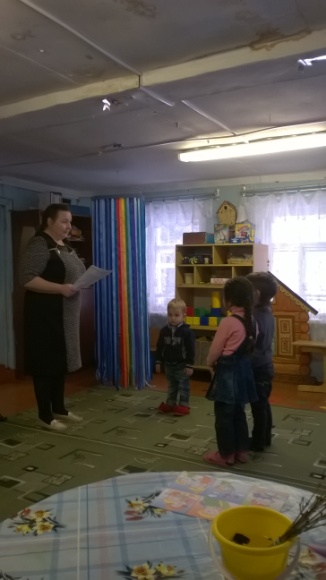 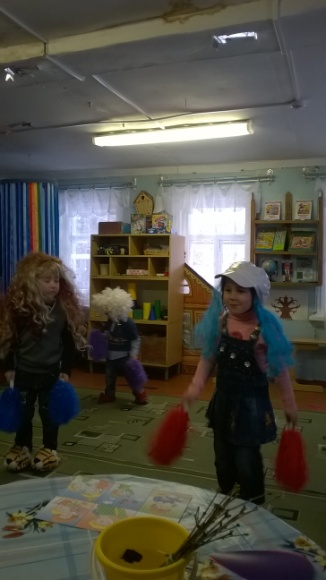 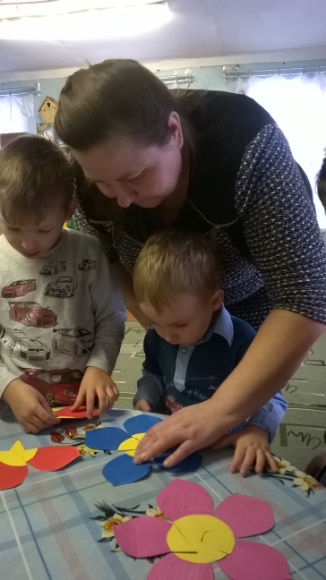 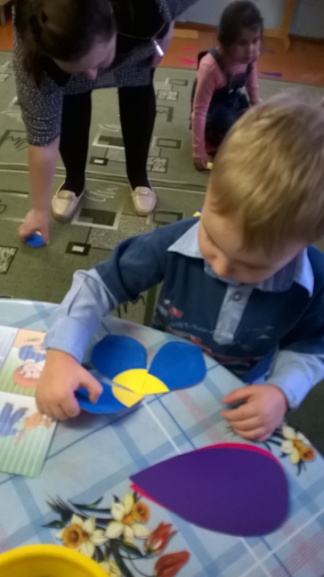 